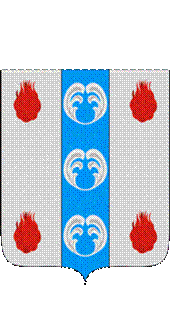 Российская ФедерацияНовгородская областьДУМА ПОДДОРСКОГО МУНИЦИПАЛЬНОГО РАЙОНАР Е Ш Е Н И Еот 28.06.2022 № 147с. Поддорье	В соответствии с Положением о районной Доске Почета, утвержденным решением Думы Поддорского муниципального района от 21.02.2012 № 503, 	Дума Поддорского муниципального районаРЕШИЛА:1. Утвердить прилагаемый список кандидатур для занесения на районную Доску Почета на 2022 год.3. Опубликовать решение в муниципальной газете «Вестнике Поддорского муниципального района».Глава муниципального района                                                        Е.В.ПанинаПредседатель ДумыПоддорского муниципального района                              Т.Н.КрутоваПриложение к решению Думы Поддорского муниципального района от 28.06.2022 № 147Список кандидатурдля занесения на районную Доску Почета на 2022 годО занесении на районную Доску ПочётаN 
п/пФамилия, имя, отчествоМесто работы1. Мамедов Асиф Абасгулу Оглыиндивидуальный предприниматель2. Александрова Вероника Геннадьевназаведующий отделом обслуживания Центральной районной библиотеки МБУК МПЦБС3.Федорова Татьяна Владимировнаглавный специалист отдела образования Администрации муниципального района4.Козлова Мария Викторовнаучитель-логопед МАДОУ детского сада «Колобок» с.Поддорье5.Мельникова Елена Анатольевнаведущий ветеринарный врач ОБУ «Поддорская районная ветеринарная станция»6.Филиппова Людмила Филипповнаветеринарный врач 2 категории ОБУ «Поддорская районная ветеринарная станция»7.Иванова Маргарита Ивановнаглавный бухгалтер ОБУ «Поддорская районная ветеринарная станция»8.Николашина Виктория Витальевназаведующая отделом по работе с детьми и подростками МАУ «Районного Дома культуры»  9.Хусейнов Фазыл Зарифовичврач общей практики ОАУЗ «Поддорской ЦРБ», Центра общей врачебной (семейной) практики с.Белебелка10.Гаджиев Джабар Тагиевичпредседатель СПК «Ритм»11.Удалова Ирина Константиновнапенсионер12.Иванова Вера Ивановнафельдшер, заведующая Селеевским ФАП